Resoluciones #050 - #058Resoluciones #050 - #058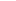 